Georgia Becomes A Royal Colony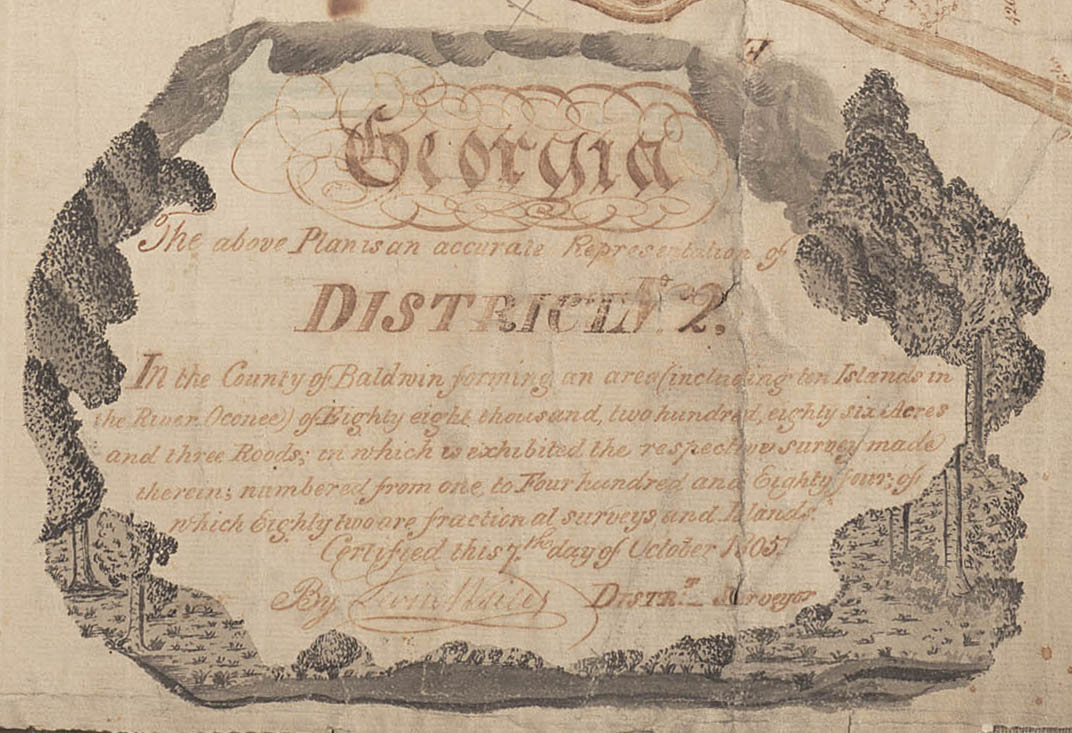 What is a proprietary colony?What is a royal colony?Who was the first Royal Governor of GA?What type of legislature was set up?What is a parish?What were the upper and lower houses of the legislature called?What else did the first governor do in terms of government?What was the French and Indian War and who was involved in the war?Why did the rivalry intensify between the two countries?What causes war to erupt?What was the Treaty of Paris of 1763?What did the Proclamation of 1763 do?In what year did Georgia’s new government meet and what was the colony’s capital and largest city?Who was Governor Ellis?By 1759, how much had the population of Ga grown?Why was Ellis eventually replaced? Who was the third and final royal governor of GA?The final royal governor believed that Ga would continue to grow if what three things occurred?What are palisades?Who were the crackers?What is independence in the time of the colonies?